Администрация Дзержинского районаКрасноярского краяПОСТАНОВЛЕНИЕс. Дзержинское30.03.2021										№ 167-пОб организации отдыха, оздоровления детей и подростков Дзержинского района в 2021 годуВ целях улучшения организации отдыха детей и подростков в летний период, руководствуясь ст. 19 Устава района, ПОСТАНОВЛЯЮ:1. Образовать муниципальную межведомственную комиссию по организации отдыха, оздоровления детей и подростков Дзержинского района в 2021 году согласно приложению №1.2. Утвердить положение о муниципальной межведомственной комиссии по организации отдыха, оздоровления детей и подростков Дзержинского района в 2021 году согласно приложению №2.3. Управлению образования администрации Дзержинского района (Калабуховой И.Н.) обеспечить:- работу лагерей с дневным пребыванием детей на базе образовательных школ;- работу стационарного палаточного лагеря на озере Тарай.4. Главному специалисту по опеке и попечительству Управления образования администрации Дзержинского района (Мотьева Д.У.) организовать:- отдых детей-сирот, детей, оставшихся без попечения родителей,
проживающих в замещающих семьях.5. Территориальному отделению краевого государственного казенного учреждения «Управление социальной защиты населения» по Дзержинскому району Красноярского края (Данилов А. Ю.):5.1. Отдых и оздоровление:- детей - инвалидов;- детей, проживающих в малообеспеченных семьях, детей из многодетных и неполных семей;- детей, находящихся в трудной жизненной ситуации.5.2. Организовать проезд к месту отдыха и обратно детей из малообеспеченных семей, выезжающих в санатории и детские оздоровительные лагеря.6. Начальнику отдела культуры, молодежной политики и спорта администрации Дзержинского района (Нечаева И. Ю.):- организовать работу учреждений культуры в летний период;- обеспечить отдых детей и подростков, проявивших себя в учебе, труде, творчестве для поддержки и развития их творческого потенциала;- организовать работу трудовых отрядов старшеклассников.7. КГБУЗ «Дзержинская районная больница» (Тихонов В.Н.):- Организовать медицинское обеспечение объектов летнего отдыха детей на территории Дзержинского района;- Оказывать консультативную помощь при подборе контингента отдыхающих для детских санаториев, оздоровительных лагерей;- Обеспечить своевременные бесплатные обследования, медицинские осмотры детей, направляемых в детские оздоровительные лагеря, санатории;- Обеспечить обязательное медицинское сопровождение детских организованных групп к месту отдыха и обратно, а также снабжение их дорожными аптечками.8. Рекомендовать МО МВД РФ «Дзержинский» (Посохин Д.А.):- осуществлять меры по предупреждению дорожно-транспортного травматизма и создать условия для безопасного нахождения детей на улицах в период летних каникул.- обеспечить обязательное сопровождение детских организованных групп к месту отдыха и обратно.9. Главам сельсоветов района совместно с Центром занятости населения Дзержинского района (Кожина Н.А.):- способствовать трудоустройству подростков, оставшихся на летние каникулы, а также привлечь их к работе по озеленению населенных пунктов, по очистке территорий сел и деревень.10. Главному специалисту по спорту администрации Дзержинского района организовать спортивную работу по месту жительства и на спортивных объектах.11. Финансовому управлению администрации Дзержинского района (Егорова Т.В.):- обеспечить своевременное финансирование расходов, связанных с летним отдыхом детей, предусмотренных в бюджете муниципального образования на 2021 год.12. Контроль за исполнением постановления возложить на заместителя главы района по общественно-политическим вопросам Гончарика Ю.С.13. Постановление вступает в силу в день, следующий за днем официального опубликования.Глава Дзержинского района						В.Н. Дергунов Приложение 1к постановлению администрации районаот 30.03.2021 № 167-пСОСТАВмуниципальной межведомственной комиссии по организации летнего отдыха, оздоровления детей и подростков Дзержинского района в 2021 годуГончарик Ю.С. - заместитель главы района по общественно-политическим вопросам, председатель комиссииКалабухова И.Н. - начальник Управления образования администрации Дзержинского района, заместитель председателя комиссииТумарева Е.В. - главный специалист Управления образования администрации Дзержинского района, секретарь комиссииНечаева И. Ю. - начальник отдела культуры, молодежной политики и спорта администрации Дзержинского районаЕгорова Т. В. - начальник финансового управления администрации Дзержинского районаДанилов А. Ю. - начальник Территориального отделения краевого государственного казенного учреждения «Управление социальной защиты населения» по Дзержинскому району Красноярского краяКожина Н.А. - директор Центра занятости населенияТихонов В.Н. – временно исполняющий обязанности главного врача КГБУЗ «Дзержинская РБ»Посохин Д.А. - начальник МО МВД РФ «Дзержинский»Приложение 2к постановлению администрации районаот 30.03.2021 № 167-пПОЛОЖЕНИЕо муниципальной межведомственной комиссии по организации отдыха, оздоровления детей и подростков Дзержинского района в 2021 годуI.	Общие положенияМуниципальная межведомственная комиссия по организации отдыха, оздоровления и трудовой занятости детей и подростков Дзержинского района в 2021 году (далее - Комиссия) является коллегиальным совещательным органом.Комиссия образована для принятия эффективных мер по обоснованному и целенаправленному решению вопросов по организации отдыха, оздоровления и трудовой занятости детей, подростков Дзержинского района, а также в целях координации совместной деятельности органов и структурных подразделений администрации района, муниципальных учреждений в этих вопросах.Основными задачами Комиссии является рассмотрение вопросов, связанных:с распределением путевок, приобретаемых за счет средств краевого бюджета;с организацией сезонной занятости подростков и учащейся молодежи;с организацией отдыха детей, подростков, находящихся в сложной жизненной ситуации, и профилактике асоциального поведения;с организацией отдыха детей - сирот, детей, оставшихся без попечения родителей, проживающих в замещающих семьях;с обеспечением условий безопасности жизнедеятельности подростков в оздоровительных учреждениях (организациях), а также в пути следования к месту отдыха и обратно;с информационно - методическим обеспечением оздоровительной кампании.Комиссия в своей работе руководствуется Конституцией Российской Федерации, Конвенцией ООН о правах ребенка, законодательством Российской Федерации, Красноярского края, нормативными правовыми актами органов местного самоуправления муниципального образования, а также настоящим Положением.II.	Состав КомиссииВозглавляет Комиссию председатель, заместитель главы района по общественно – политическим вопросам.В состав Комиссии входят председатель, заместитель председателя Комиссии, секретарь, члены Комиссии - представители органов и структурных подразделений администрации района и других заинтересованных ведомств.Члены Комиссии принимают участие в ее работе на общественных началах.III.	Порядок работы КомиссииЗаседания Комиссии проводятся по мере необходимости и считаются правомочными, если на них присутствует более половины ее членов, либо лиц, замещающих их по должности.Заседания Комиссии ведет ее председатель, а при отсутствии и по его поручению - заместитель председателя Комиссии.Решения Комиссии принимаются коллегиально простым большинством присутствующих на заседании членов Комиссии.Решения, принимаемые Комиссией в соответствии с ее компетенцией, являются обязательными для исполнения органами и структурными подразделениями администрации района, муниципальными учреждениями, иными организациями, обеспечивающими деятельность организации летнего отдыха, оздоровления и трудовой занятости детей и подростков Дзержинского района.Заседания Комиссии оформляются протоколами, которые подписываются председательствующим на заседании Комиссии и секретарем.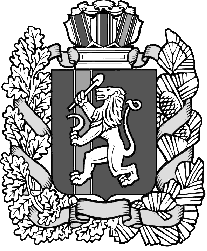 